ESERCIZI CODY MAZE N°4Tabella di localizzazione delle caselleEsercizio n° 3E1 E2 E3 E4 E5D1 D2D3 D4 D5 C1C2 C3C4 C5 B1  B2B3 B4 B5  A1A2 A3 A4 A515310618111920231491721371652242412112258PercorsiIstruzioni   Da 1 a 2    1)↑ → → ↑Da 2 a 3     2)← ↑ ↑Da 3 a 4     3)(→ ↓)2 ↓Da 4 a 5     4)↓ ← ↑ ←Da 5 a 6     5)→ ↑ → ↑  → ↑ →Da 6 a 7     6)↓ → ↓ ↓ ← ↑ →Da 7 a 8    7)← ↓ ↓ → ↑ ↓ Da 8 a 9     8) ↑ ↑ ← ← ← ← Da 9 a10    9)↑ ↑ → →Da 10 a 11    10)↓ ↓ ← ← ↑ ↑ ↓ Da 11 a 12    11)→ ↓ → ↓ → ↓ ← Da 12 a 13    12)↑ ↑ ↑ → ↓Da 13 a 14    13)↑  ↑ → ↓ Da 14 a 15    14)↑ ← ↓ (←)3 ↑Da 15 a 16    15)→ ↓ ↓ ↓ ↓ ← ↑Da 16 a 17    16)↑ ↑ ← ↓ ↓ ↑Da 17 a 18    17)(↑)2 → ↓ → ↑ → Da 18 a 19    18)↓ ← ↑ ← ↓ ←Da 19 a 20    19) ↓ → ↓ → ↑ ↑ ←Da 20 a 21    20)↓ ← ↓ → ↓ →Da 21 a 22    21)(↑)4 → (↓)3Da 22 a 23    22)(↑)3 → ↓ Da 23 a 24    23)↑ → (↓)2 ← ↓ → Da 24 a 25    24)(← →) 5 ↓ ← 2525) HAI VINTO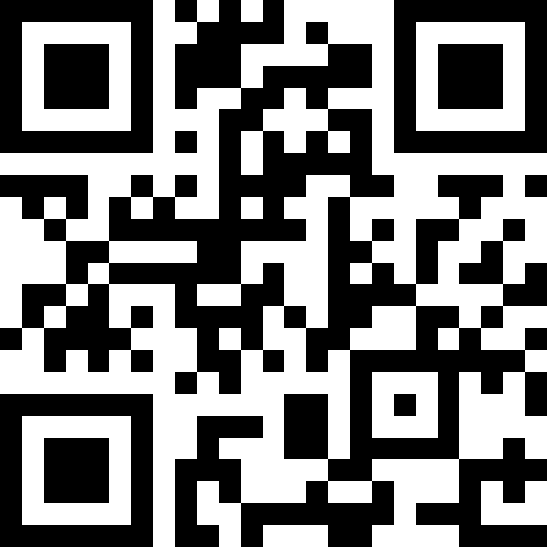 A1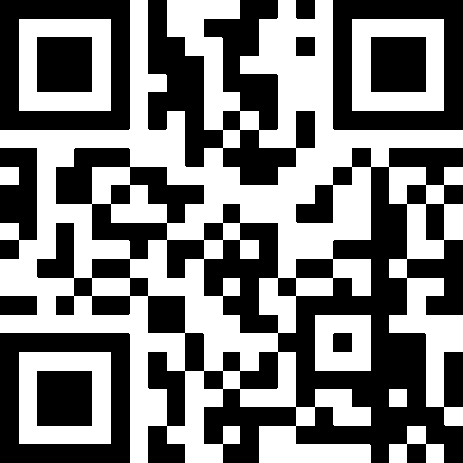 C3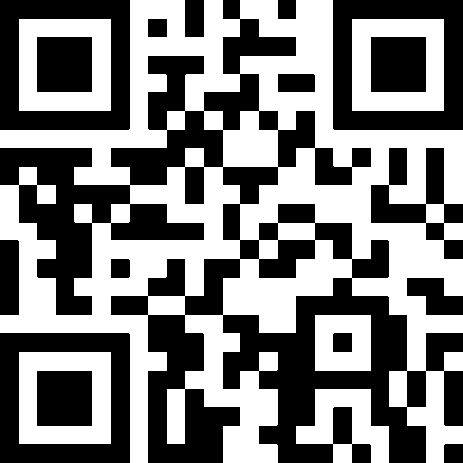 E2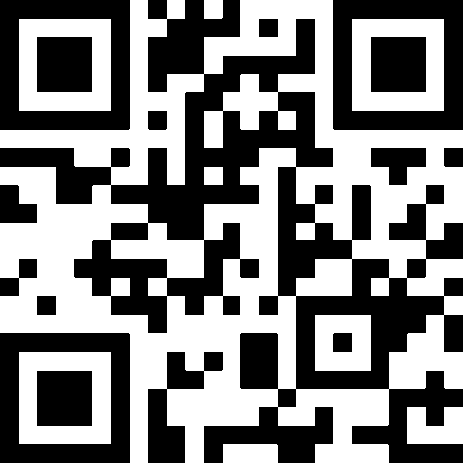 B4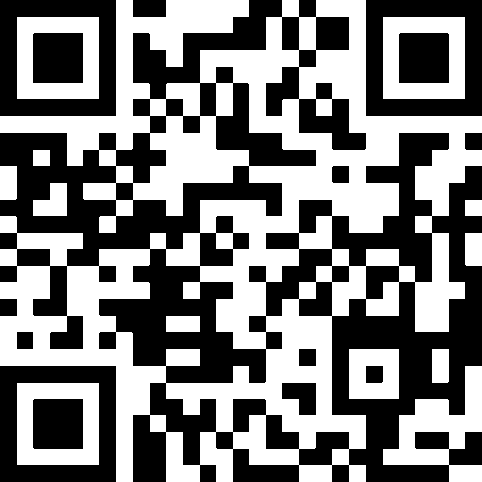 B2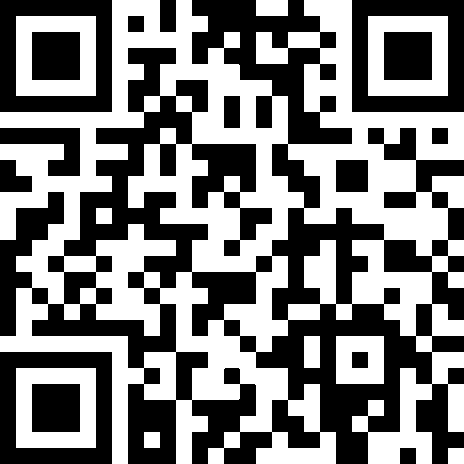 E4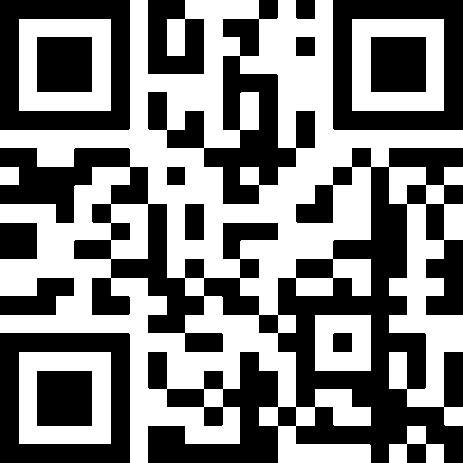 C5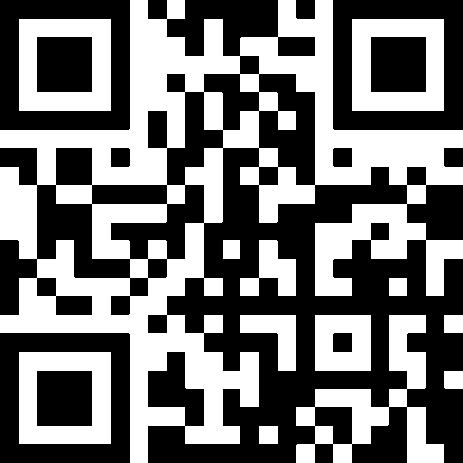 A5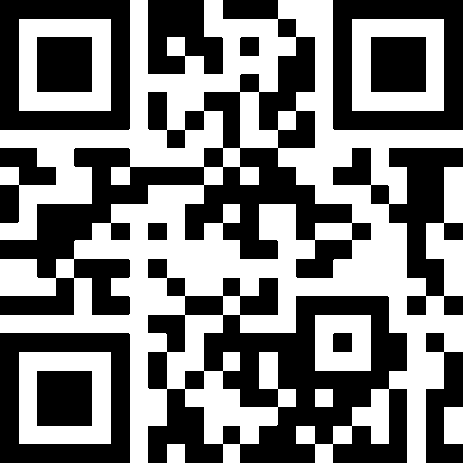 C1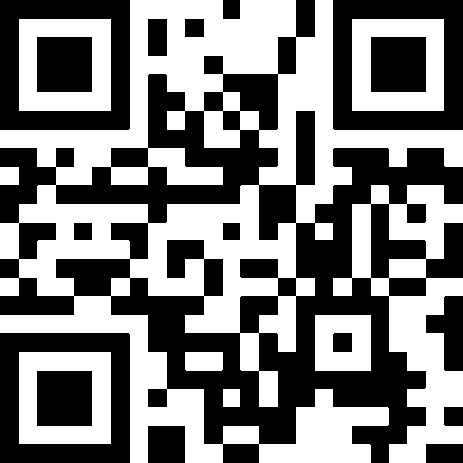 E3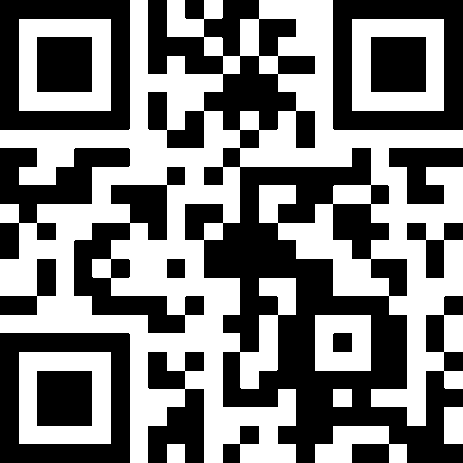 D1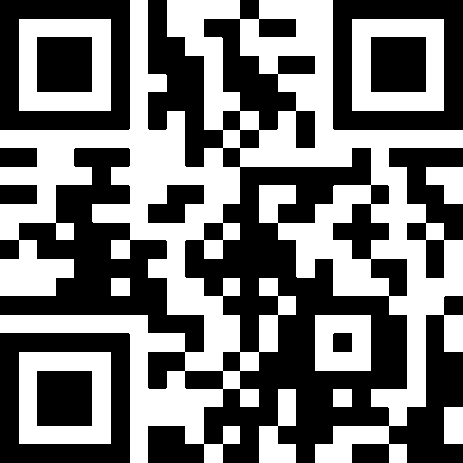 A3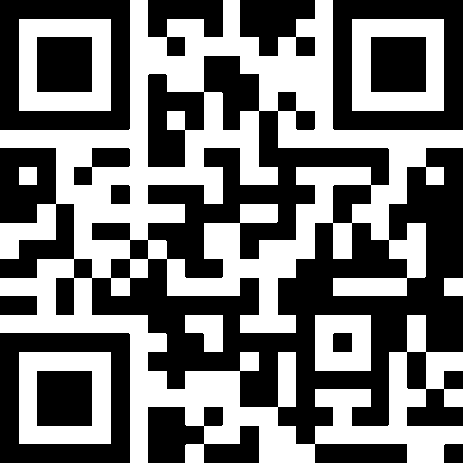 C4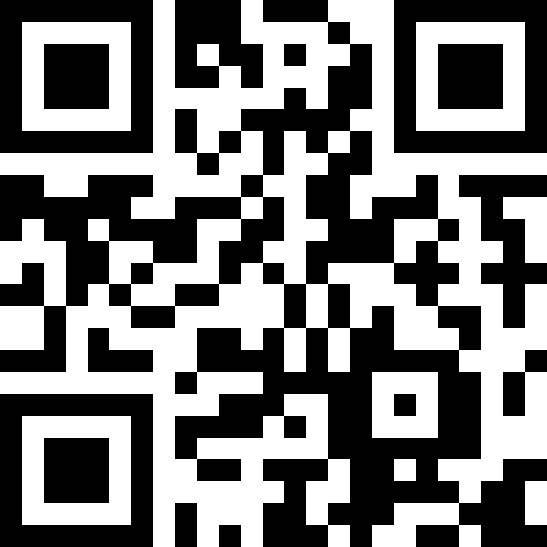 D5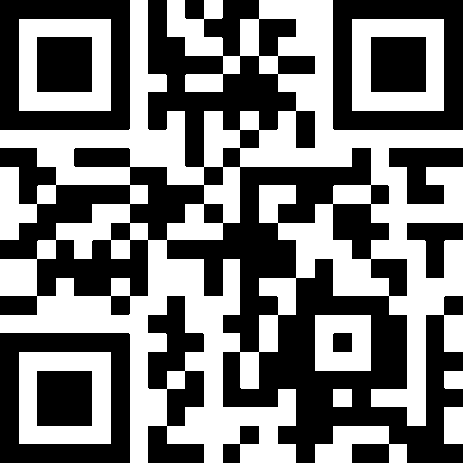 E1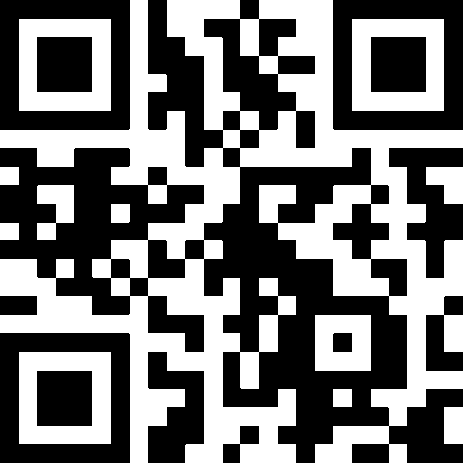 B1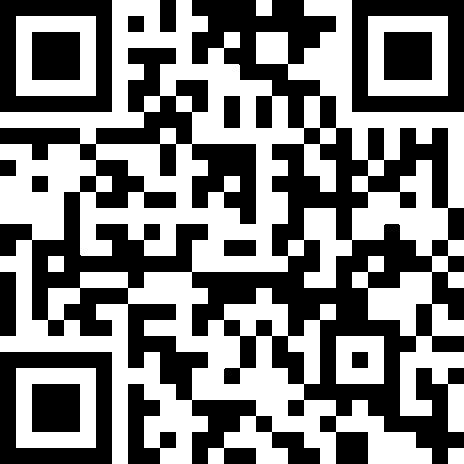 C2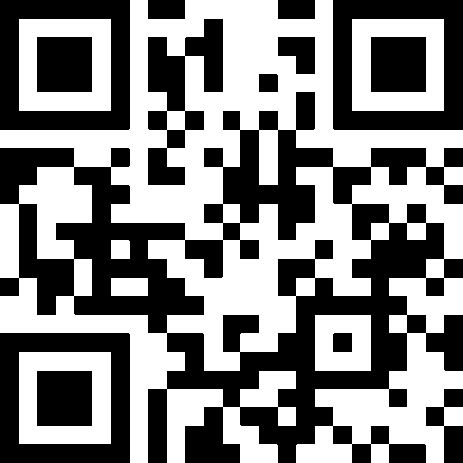 D5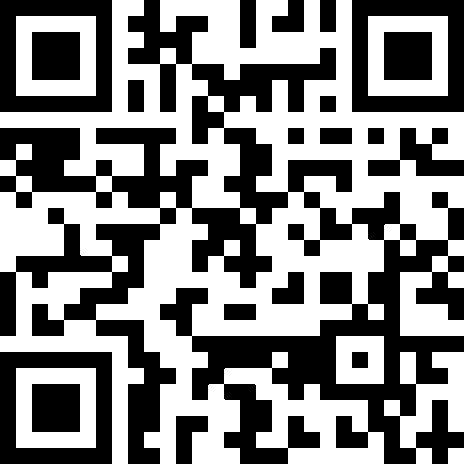 D2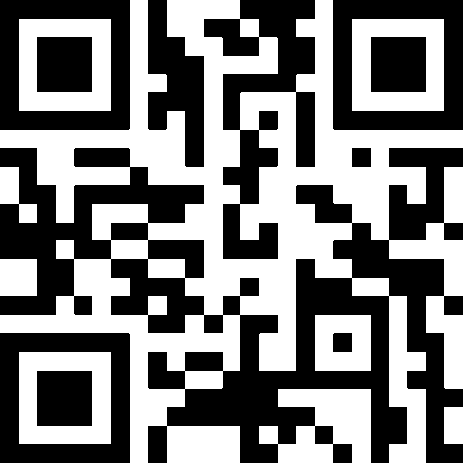 D3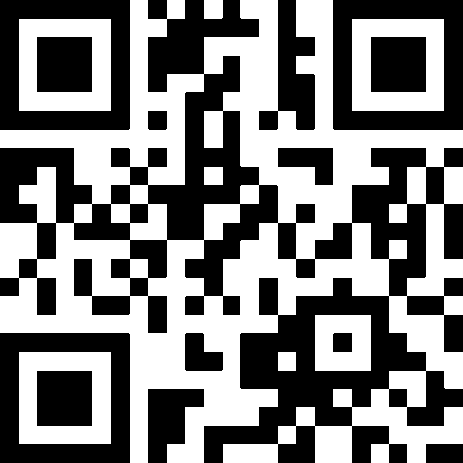 A2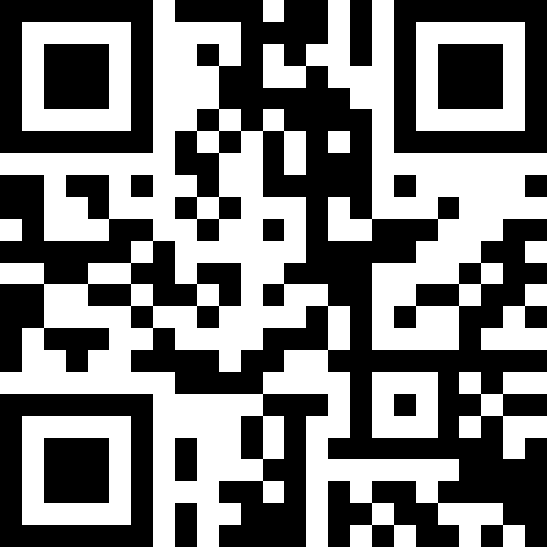 B3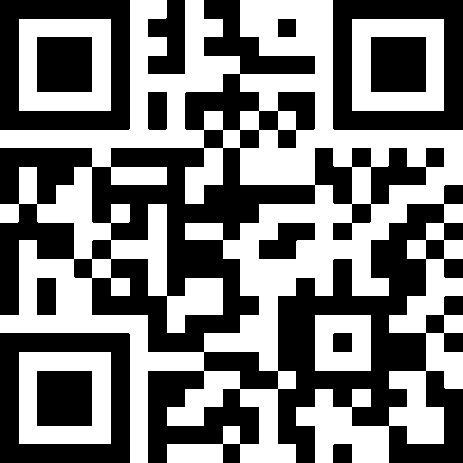 D4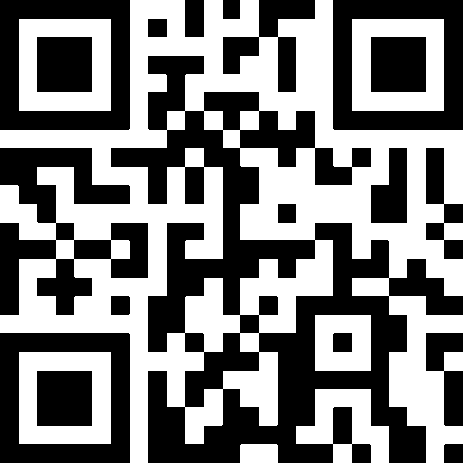 B5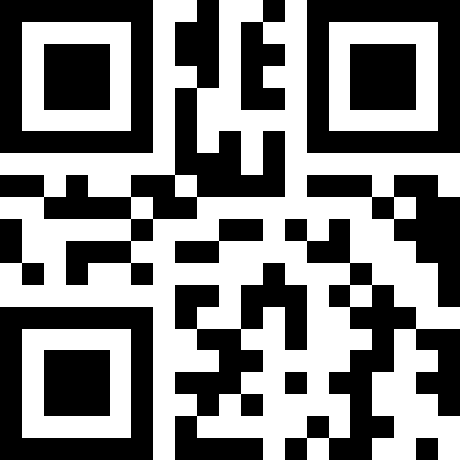 A4